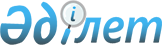 О внесении изменений в решение Акжарского районного маслихата Северо-Казахстанской области от 20 декабря 2012 года N 8-1 "О бюджете Акжарского района на 2013-2015 годы"Решение Акжарского районного маслихата Северо-Казахстанской области от 22 октября 2013 года N 15-1. Зарегистрировано Департаментом юстиции Северо-Казахстанской области 30 октября 2013 года N 2381

      В соответствии с пунктом 5 статьи 109 Бюджетного кодекса Республики Казахстан от 4 декабря 2008 года, подпунктом 1) пункта 1 статьи 6 Закона Республики Казахстан от 23 января 2001 года «О местном государственном управлении и самоуправлении в Республике Казахстан», Акжарский районный маслихат Северо-Казахстанской области РЕШИЛ:



      1. Внести в решение Акжарского районного маслихата Северо-Казахстанской области «О бюджете Акжарского района на 2013-2015 годы» от 20 декабря 2012 года № 8-1 (зарегистрированное в Реестре государственной регистрации нормативных правовых актов под № 2056 11 января 2013 года и опубликованное 18 января 2013 года в газете «Дала дидары» и 18 января 2013 года в газете «Акжар-хабар») следующие изменения:

      пункт 1 изложить в следующей редакции:

      «1. Утвердить районный бюджет Акжарского района на 2013-2015 годы согласно приложениям 1, 2 и 3 соответственно, в том числе на 2013 год в следующих объемах:

      1) доходы – 1 835 481,7 тысяч тенге, в том числе по:

      налоговым поступлениям – 264 516 тысяча тенге;

      неналоговым поступлениям – 3 326,7 тысяч тенге;

      поступления от продажи основного капитала – 10 000 тысяч тенге;

      поступления трансфертов – 1 557 639 тысяч тенге;

      2) затраты – 1 842 100,4 тысяч тенге;

      3) чистое бюджетное кредитование – 53 014,3 тысяч тенге, в том числе:

      бюджетные кредиты – 57 123 тысячи тенге;

      погашение бюджетных кредитов – 4 108,7 тысячи тенге;

      4) сальдо по операциям с финансовыми активами – 0 тысяч тенге, в том числе:

      приобретение финансовых активов – 0 тысяч тенге;

      поступления от продажи финансовых активов государства – 0 тысяч тенге;

      5) дефицит бюджета – -59 633 тысяч тенге;

      6) финансирование дефицита бюджета – 59 633 тысяч тенге в том числе:

      поступление займов - 57 123 тысяч тенге;

      погашение займов - 4 108,7 тысяч тенге;

      используемые остатки бюджетных средств - 6 618,7 тысяч тенге.».

      Приложение 1 к указанному решению изложить в новой редакции согласно приложению к настоящему решению.



      2. Настоящее решение вводится в действие с 1 января 2013 года.      Председатель сессии

      Акжарского районного маслихата

      Северо-Казахстанской области                    А. Прокофьев      Секретарь

      Акжарского районного маслихата

      Северо-Казахстанской области                    М. Жумабаев       «СОГЛАСОВАНО»      Руководитель государственного учреждения

      «Акжарский районный отдел экономики и бюджетного

      планирования»                                   Р. Джунусова

      Приложение

      к решению Акжарского районного маслихата

      Северо-Казахстанской области

      от 22 октября 2013 года № 15-1      Приложение 1

      к решению Акжарского районного маслихата

      Северо-Казахстанской области

      от 20 декабря 2012 года № 8-1 Бюджет Акжарского района на 2013 год
					© 2012. РГП на ПХВ «Институт законодательства и правовой информации Республики Казахстан» Министерства юстиции Республики Казахстан
				КатегорияКатегорияКатегорияНаименованиеСумма тысяч тенгеКлассКлассНаименованиеСумма тысяч тенгеПод-

классНаименованиеСумма тысяч тенге12345ДОХОДЫ1835481,71HАЛОГОВЫЕ ПОСТУПЛЕHИЯ2645163Социальный налог1266091Социальный налог1266094Налоги на собственность1145081Налоги на имущество799013Земельный налог57604Налог на транспортные средства158475Единый земельный налог130005Внутренние налоги на товары, работы и услуги208602Акцизы13003Поступления за использование природных и других ресурсов150004Сборы за ведение предпринимательской и профессиональной деятельности43655Налог на игорный бизнес1957Прочие налоги2451Прочие налоги2458Обязательные платежи,взимаемые за совершение юридически значимых действий и (или)выдачу документов уполномоченными на то государственными органами или должностными лицами22941Государственная пошлина22942HЕHАЛОГОВЫЕ ПОСТУПЛЕHИЯ3326,71Доходы от государственной собственности811,75Доходы от аренды имущества, находящегося в государственной собственности8007Вознаграждения по кредитам, выданные из государственного бюджета11,7Вознаграждения по бюджетным кредитам, выданные из местного бюджета физическим лицам11,72Поступления от реализации товаров (работ, услуг) государственными учреждениями, финансируемыми из государственного бюджета151Поступления от реализации товаров (работ, услуг) государственными учреждениями, финансируемыми из государственного бюджета156Прочие неналоговые поступления25001Прочие неналоговые поступления25003Поступления от продажи основного капитала100003Продажа земли и нематериальных активов100001Продажа земли 100004Поступления трансфертов15576392Трансферты из вышестоящих органов государственного управления15576392Трансферты из областного бюджета1557639Функциональная группаФункциональная группаФункциональная группаФункциональная группаНаименованиеСумма тысяч тенгеФункциональная подгруппаФункциональная подгруппаФункциональная подгруппаНаименованиеСумма тысяч тенгеАдминистра-

тор бюджетных программАдминистра-

тор бюджетных программНаименованиеСумма тысяч тенгеПрограм-

маНаименованиеСумма тысяч тенгеЗатраты1842100,401Государственные услуги общего характера212125,8011Представительные, исполнительные и другие органы, выполняющие общие функции государственного управления190149,8011112Аппарат маслихата района (города областного значения)12396011112001Услуги по обеспечению деятельности маслихата района (города областного значения)12396011122Аппарат акима района (города областного значения)68811,3011122001Услуги по обеспечению деятельности акима района (города областного значения)54366,2011122003Капитальные расходы государственного органа 14445,1011123Аппарат акима района в городе, города районного значения, поселка, села, сельского округа108942,5011123001Услуги по обеспечению деятельности акима района в городе, города районного значения, поселка, села, сельского округа105631,5011123022Капитальные расходы государственного органа1981032Капитальные расходы подведомственных государственных учреждений и организаций1330012Финансовая деятельность13898012452Отдел финансов района (города областного значения)13898012452001Услуги по реализации государственной политики в области исполнения бюджета района (города областного значения) и управления коммунальной собственностью района (города областного значения)12414012452003Проведение оценки имущества в целях налогообложения135012452010Приватизация, управление коммунальным имуществом, постприватизационная деятельность и регулирование споров, связанных с этим 320012452011Учет, хранение, оценка и реализация имущества, поступившего в коммунальную собственность521012452018Капитальные расходы государственного органа 508015Планирование и статистическая деятельность8078015453Отдел экономики и бюджетного планирования района (города областного значения)8078015453001Услуги по реализации государственной политики в области формирования и развития экономической политики, системы государственного планирования и управления района (города областного значения)7820015453004Капитальные расходы государственного органа 25802Оборона3350,7021Военные нужды3129021122Аппарат акима района (города областного значения)3129021122005Мероприятия в рамках исполнения всеобщей воинской обязанности3129022Организация работы по чрезвычайным ситуациям221,7022122Аппарат акима района (города областного значения)221,7022122007Мероприятия по профилактике и тушению степных пожаров районного (городского) масштаба, а также пожаров в населенных пунктах, в которых не созданы органы государственной противопожарной службы221,704Образование1297675041Дошкольное воспитание и обучение93472041464Отдел образования района (города областного значения)93472041464009Обеспечение деятельности организаций дошкольного воспитания и обучения68837041464040Реализация государственного образовательного заказа в дошкольных организациях образования24635042Начальное, основное среднее и общее среднее образование1146578042464Отдел образования района (города областного значения)1146578042464003Общеобразовательное обучение1121391042464006Дополнительное образование для детей25187049Прочие услуги в области образования57625,2049464Отдел образования района (города областного значения)57625,2049464001Услуги по реализации государственной политики на местном уровне в области образования 5894049464005Приобретение и доставка учебников, учебно-методических комплексов для государственных учреждений образования района (города областного значения)9095012Капитальные расходы государственного органа 58049464015Ежемесячная выплата денежных средств опекунам (попечителям) на содержание ребенка-сироты (детей-сирот), и ребенка (детей), оставшегося без попечения родителей6049049464067Капитальные расходы подведомственных государственных учреждений и организаций36529,206Социальная помощь и социальное обеспечение65268062Социальная помощь46329062451Отдел занятости и социальных программ района (города областного значения)46329062451002Программа занятости19080062451004Оказание социальной помощи на приобретение топлива специалистам здравоохранения, образования, социального обеспечения, культуры, спорта и ветеринарии в сельской местности в соответствии с законодательством Республики Казахстан1894062451005Государственная адресная социальная помощь5200062451007Социальная помощь отдельным категориям нуждающихся граждан по решениям местных представительных органов4685062451010Материальное обеспечение детей-инвалидов, воспитывающихся и обучающихся на дому862062451014Оказание социальной помощи нуждающимся гражданам на дому3382062451016Государственные пособия на детей до 18 лет9400062451017Обеспечение нуждающихся инвалидов обязательными гигиеническими средствами и предоставление услуг специалистами жестового языка, индивидуальными помощниками в соответствии с индивидуальной программой реабилитации инвалида1826069Прочие услуги в области социальной помощи и социального обеспечения18939069451Отдел занятости и социальных программ района (города областного значения)18939069451001Услуги по реализации государственной политики на местном уровне в области обеспечения занятости и реализации социальных программ для населения18123069451011Оплата услуг по зачислению, выплате и доставке пособий и других социальных выплат330021Капитальные расходы государственного органа 48607Жилищно-коммунальное хозяйство29615,2071Жилищное хозяйство4979071464Отдел образования района (города областного значения)4979071464026Ремонт объектов в рамках развития городов и сельских населенных пунктов по Дорожной карте занятости 20204979072Коммунальное хозяйство5715,3072123Аппарат акима района в городе, города районного значения, поселка, села, сельского округа5715,3072123014Организация водоснабжения населенных пунктов5715,3073Благоустройство населенных пунктов18920,9073123Аппарат акима района в городе, города районного значения, поселка, села, сельского округа18120,9073123008Освещение улиц населенных пунктов6268073123009Обеспечение санитарии населенных пунктов2625073123010Содержание мест захоронений и погребение безродных100073123011Благоустройство и озеленение населенных пунктов9127,9467Отдел строительства района (города областного значения)800467007Развитие благоустройства городов и населенных пунктов80008Культура, спорт, туризм и информационное пространство90494081Деятельность в области культуры35143081123Аппарат акима района в городе, города районного значения, поселка, села, сельского округа18870081123006Поддержка культурно-досуговой работы на местном уровне18870081455Отдел культуры и развития языков района (города областного значения)16273081455003Поддержка культурно-досуговой работы16273082Спорт4005082465Отдел физической культуры и спорта района (города областного значения)4005082465006Проведение спортивных соревнований на районном (города областного значения) уровне4005083Информационное пространство31546083455Отдел культуры и развития языков района (города областного значения)24554083455006Функционирование районных (городских) библиотек23821083455007Развитие государственного языка и других языков народа Казахстана733083456Отдел внутренней политики района (города областного значения)6992083456002Услуги по проведению государственной информационной политики через газеты и журналы 6992089Прочие услуги по организации культуры, спорта, туризма и информационного пространства19800089455Отдел культуры и развития языков района (города областного значения)6980089455001Услуги по реализации государственной политики на местном уровне в области развития языков и культуры6574089455010Капитальные расходы государственного органа 307032Капитальные расходы подведомственных государственных учреждений и организаций99089456Отдел внутренней политики района (города областного значения)7569089456001Услуги по реализации государственной политики на местном уровне в области информации, укрепления государственности и формирования социального оптимизма граждан6705089456003Реализация мероприятий в сфере молодежной политики686006Капитальные расходы государственного органа 178089465Отдел физической культуры и спорта района (города областного значения)5251089465001Услуги по реализации государственной политики на местном уровне в сфере физической культуры и спорта5193004Капитальные расходы государственного органа 5810Сельское, водное, лесное, рыбное хозяйство, особо охраняемые природные территории, охрана окружающей среды и животного мира, земельные отношения88786101Сельское хозяйство31162101474Отдел сельского хозяйства и ветеринарии района (города областного значения)31162101474001Услуги по реализации государственной политики на местном уровне в сфере сельского хозяйства и ветеринарии 22635101474003Капитальные расходы государственного органа 835101474007Организация отлова и уничтожения бродячих собак и кошек735101474099Реализация мер по оказанию социальной поддержки специалистов6957106Земельные отношения13753106463Отдел земельных отношений района (города областного значения)13753106463001Услуги по реализации государственной политики в области регулирования земельных отношений на территории района (города областного значения)6811106463003Земельно-хозяйственное устройство населенных пунктов3254106463006Землеустройство, проводимое при установлении границ районов, городов областного значения, районного значения, сельских округов, поселков, сел3231106463007Капитальные расходы государственного органа 457109Прочие услуги в области сельского, водного, лесного, рыбного хозяйства, охраны окружающей среды и земельных отношений43871109474Отдел сельского хозяйства и ветеринарии района (города областного значения)43871109474013Проведение противоэпизоотических мероприятий4387111Промышленность, архитектурная, градостроительная и строительная деятельность6133112Архитектурная, градостроительная и строительная деятельность6133112467Отдел строительства района (города областного значения)6133112467001Услуги по реализации государственной политики на местном уровне в области строительства5946017Капитальные расходы государственного органа 18712Транспорт и коммуникации12387,3121Автомобильный транспорт10458,3121123Аппарат акима района в городе, города районного значения, поселка, села, сельского округа1798,3121123013Обеспечение функционирования автомобильных дорог в городах районного значения, поселках, селах, сельских округах1798,3121458Отдел жилищно-коммунального хозяйства, пассажирского транспорта и автомобильных дорог района (города областного значения)8660121458023Обеспечение функционирования автомобильных дорог8660129Прочие услуги в сфере транспорта и коммуникаций1929129458Отдел жилищно-коммунального хозяйства, пассажирского транспорта и автомобильных дорог района (города областного значения)1929129458037Субсидирование пассажирских перевозок по социально значимым городским (сельским), пригородным и внутрирайонным сообщениям 192913Прочие28822,3133Поддержка предпринимательской деятельности и защита конкуренции6500133469Отдел предпринимательства района (города областного значения)6500133469001Услуги по реализации государственной политики на местном уровне в области развития предпринимательства и промышленности 6282004Капитальные расходы государственного органа 218139Прочие22322,3139123Аппарат акима района в городе, города районного значения, поселка, села, сельского округа14357139123040Реализация мер по содействию экономическому развитию регионов в рамках Программы «Развитие регионов» 14357139452Отдел финансов района (города областного значения)1513,3139452012Резерв местного исполнительного органа района (города областного значения) 1513,3139458Отдел жилищно-коммунального хозяйства, пассажирского транспорта и автомобильных дорог района (города областного значения)6452139458001Услуги по реализации государственной политики на местном уровне в области жилищно-коммунального хозяйства, пассажирского транспорта и автомобильных дорог 6345013Капитальные расходы государственного органа 10714Обслуживание долга11,7141Обслуживание долга11,7141452Отдел финансов района (города областного значения)11,7141452013Обслуживание долга местных исполнительных органов по выплате вознаграждений и иных платежей по займам из областного бюджета11,715Трансферты7431,4151Трансферты7431,4151452Отдел финансов района (города областного значения)7431,4151452006Возврат неиспользованных (недоиспользованных) целевых трансфертов5300,4151452024Целевые текущие трансферты в вышестоящие бюджеты в связи с передачей функций государственных органов из нижестоящего уровня государственного управления в вышестоящий2131Ш. Чистое бюджетное кредитование53014,3Бюджетные кредиты5712310Сельское, водное, лесное, рыбное хозяйство, особо охраняемые природные территории, охрана окружающей среды и животного мира, земельные отношения57123101Сельское хозяйство57123101474Отдел сельского хозяйства и ветеринарии района (города областного значения)57123101467009Бюджетные кредиты для реализации мер социальной поддержки специалистов57123КатегорияКатегорияКатегорияКатегорияНаименованиеСумма тысяч тенгеКлассКлассКлассНаименованиеСумма тысяч тенгеПодклассПодклассНаименованиеСумма тысяч тенге5Погашение бюджетных кредитов4108,701Погашение бюджетных кредитов4108,71Погашение бюджетных кредитов,выданных из государственного бюджета4108,7IV. Сальдо по операциям с финансовыми активамиV. Дефицит (профицит) бюджета-59633,0VI. Финансирование дефицита 59633,0КатегорияКатегорияКатегорияКатегорияНаименованиеСумма тысяч тенгеКлассКлассКлассНаименованиеСумма тысяч тенгеПодклассПодклассНаименованиеСумма тысяч тенгеНаименованиеСумма тысяч тенге7Поступления займов571231Внутренние государственные займы571232Договоры займа57123Функциональная группаФункциональная группаФункциональная группаФункциональная группаНаименованиеСумма тысяч тенгефункциональная подгруппафункциональная подгруппафункциональная подгруппаНаименованиеСумма тысяч тенгеАдминистра-

тор бюджетных программАдминистра-

тор бюджетных программНаименованиеСумма тысяч тенгеПрограм-

маНаименованиеСумма тысяч тенге16Погашение займа4108,701Погашение займа4108,7452Отдел финансов района (города областного значения)4108,7008Погашение долга местного исполнительного органа перед вышестоящим бюджетом4108,7КатегорияКатегорияКатегорияКатегорияНаименованиеСумма тысяч тенгеКлассКлассКлассНаименованиеСумма тысяч тенгеПодклассПодклассНаименованиеСумма тысяч тенгеНаименованиеСумма тысяч тенге8Используемые остатки бюджетных средств 6618,701Остатки бюджетных средств6618,71Свободные остатки бюджетных средств6618,7